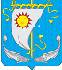 Совет депутатовСельского поселения «Андегский сельсовет» Заполярного районаНенецкого автономного округаТридцать восьмое заседание 6-го созываО внесении изменений в решение Совета депутатов СП «Андегский сельсовет» ЗР НАО «О местном бюджете на 2021 год»РЕШЕНИЕ 28 декабря 2021 года №5В соответствии со статьей 35 Федерального закона от 06.10.2003 № 131-ФЗ «Об общих принципах организации местного самоуправления в Российской Федерации», статьей 184.1 Бюджетного кодекса Российской Федерации, на основании статьи 24 Устава муниципального образования «Андегский сельсовет» Ненецкого автономного округа Совет депутатов сельского поселения «Андегский сельсовет» Заполярного района Ненецкого автономного округа РЕШИЛ:1. Утвердить основные характеристики местного бюджета сельского поселения «Андегский сельсовет» Заполярного района Ненецкого автономного округа на 2021 год:- прогнозируемый общий объем доходов местного бюджета в сумме 26169,4 тысяч рублей согласно приложению 1 к настоящему решению;- общий объем расходов местного бюджета в сумме 26229,8 тысяч рублей.- дефицит местного бюджета 60,4 тысяч рублей.2. Приложение 1 «Доходы местного бюджета на 2021 год» изложить в новой редакции (Приложение 1 к настоящему решению).3. Приложение 2 «Источники финансирования  дефицита местного бюджета на 2021 год» изложить в новой редакции (Приложение 2 к настоящему решению).4. Приложение 3 «Распределение бюджетных ассигнований по разделам, подразделам, целевым статьям (муниципальным программам и не программным направлениям деятельности) и группам видов расходов классификации расходов бюджетов в ведомственной структуре расходов местного бюджета на 2021 год» изложить в новой редакции (Приложение 3 к настоящему решению).5. Внесение изменений в п.9, значение «22338,2» заменить на «20192,6».6. Настоящее решение вступает в силу со дня его подписания и подлежит официальному опубликованию (обнародованию).Глава СП«Андегский сельсовет» ЗР НАО                                                                  В.Ф. Абакумова